№ слайда 1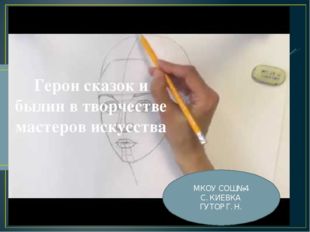 Описание слайда:Герои сказок и былин в творчестве мастеров искусства МКОУ СОШ№4 С. КИЕВКА ГУТОР Г. Н.№ слайда 2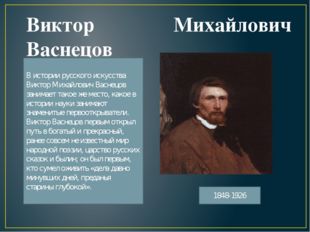 Описание слайда:Виктор Михайлович Васнецов В истории русского искусства Виктор Михайлович Васнецов занимает такое же место, какое в истории науки занимают знаменитые первооткрыватели. Виктор Васнецов первым открыл путь в богатый и прекрасный, ранее совсем не известный мир народной поэзии, царство русских сказок и былин; он был первым, кто сумел оживить «дела давно минувших дней, преданья старины глубокой». 1848-1926№ слайда 3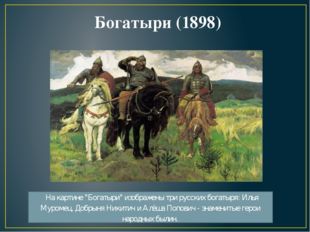 Описание слайда:Богатыри (1898)   На картине "Богатыри" изображены три русских богатыря: Илья Муромец, Добрыня Никитич и Алёша Попович - знаменитые герои народных былин.№ слайда 4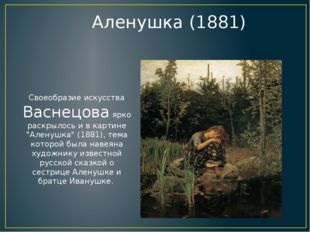 Описание слайда:Аленушка (1881) Своеобразие искусства Васнецова ярко раскрылось и в картине "Аленушка" (1881), тема которой была навеяна художнику известной русской сказкой о сестрице Аленушке и братце Иванушке.№ слайда 5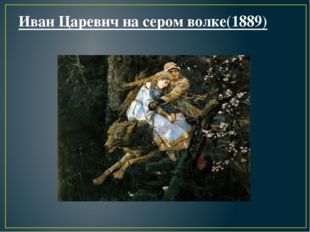 Описание слайда:Иван Царевич на сером волке(1889)№ слайда 6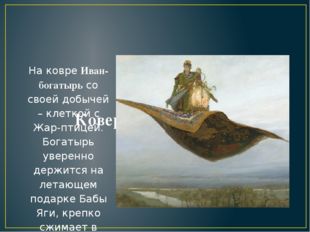 Описание слайда:  Ковер-самолет (1880) На ковре Иван-богатырь со своей добычей – клеткой с Жар-птицей. Богатырь уверенно держится на летающем подарке Бабы Яги, крепко сжимает в руках клетку.№ слайда 7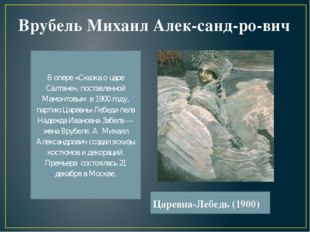 Описание слайда:Врубель Михаил Александрович В опере «Сказка о царе Салтане», поставленной Мамонтовым  в 1900 году, партию Царевны-Лебеди пела Надежда Ивановна Забела –– жена Врубеля. А  Михаил Александрович создал эскизы костюмов и декораций. Премьера  состоялась 21 декабря в Москве. Царевна-Лебедь (1900)№ слайда 8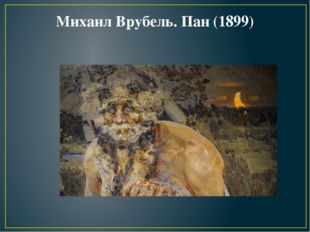 Описание слайда:Михаил Врубель. Пан (1899)№ слайда 9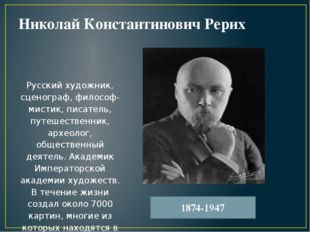 Описание слайда:Николай Константинович Рерих Русский художник, сценограф, философ-мистик, писатель, путешественник, археолог, общественный деятель. Академик Императорской академии художеств. В течение жизни создал около 7000 картин, многие из которых находятся в известных галереях мира, и около 1874-1947№ слайда 10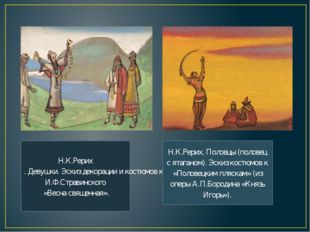 Описание слайда:Н.К.Рерих. Девушки. Эскиз декорации и костюмов к балету И.Ф.Стравинского «Весна священная». Н.К.Рерих. Половцы (половец с ятаганом). Эскиз костюмов к «Половецким пляскам» (из оперы А.П.Бородина «Князь Игорь»).№ слайда 11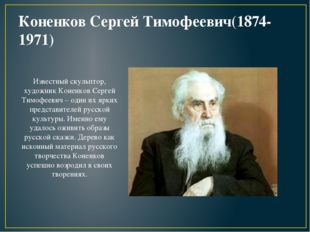 Описание слайда:Коненков Сергей Тимофеевич(1874-1971) Известный скульптор, художник Коненков Сергей Тимофеевич – один их ярких представителей русской культуры. Именно ему удалось оживить образы русской сказки. Дерево как исконный материал русского творчества Коненков успешно возродил в своих творениях.№ слайда 12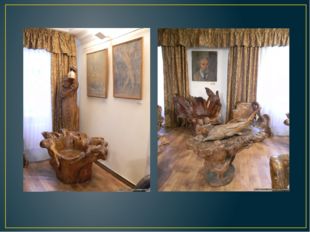 Описание слайда:№ слайда 13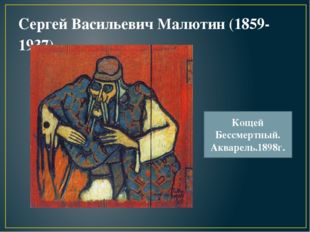 Описание слайда:Сергей Васильевич Малютин (1859-1937) Кощей Бессмертный. Акварель.1898г.№ слайда 14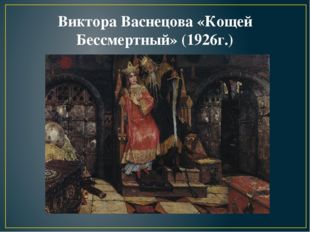 Описание слайда:Виктора Васнецова «Кощей Бессмертный» (1926г.)№ слайда 15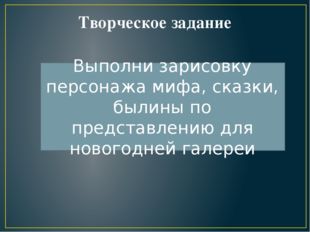 Описание слайда:Творческое задание Выполни зарисовку персонажа мифа, сказки, былины по представлению для новогодней галереи№ слайда 16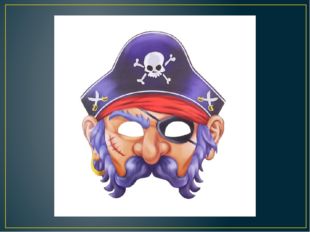 Описание слайда:№ слайда 17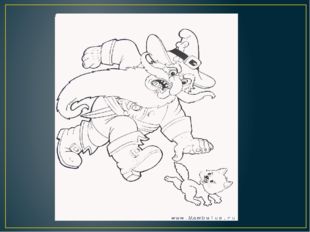 Описание слайда:№ слайда 18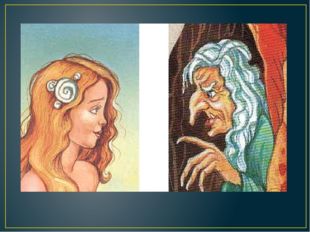 Описание слайда:№ слайда 19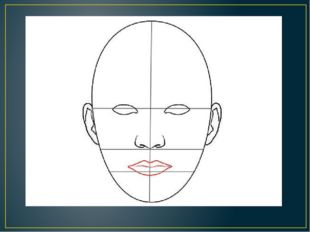 Описание слайда:№ слайда 20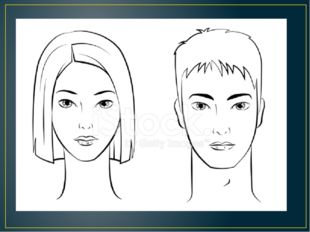 Описание слайда: